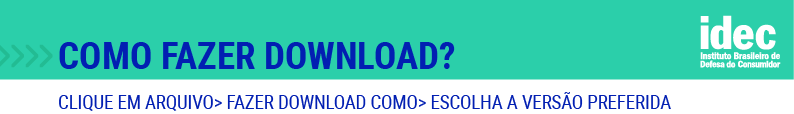 Modelo de carta para exigir agendamento de consultas em prazo razoável[Local, data]Ao Diretor do [Hospital, Pronto-Socorro, Unidade ou Serviço de Saúde]C/c ao(à) Secretário(a) Municipal de SaúdePrezado(a) Senhor(a),Em [data], compareci ao [nome do estabelecimento de saúde], localizado à [endereço], para agendar uma consulta com [especifique se a consulta desejada é com clínico geral, oftalmologista, ginecologista, ortopedista, entre outros].Após aguardar pelo agendamento, fui informado(a) de que teria de esperar até [data agendada] para ser atendido(a) pelo médico, o que pode implicar em sério prejuízo à minha saúde.Essa excessiva demora desrespeita direitos previstos na Constituição Federal, em especial a dignidade humana (artigos 1º, inciso III e artigo 5º, caput) e a saúde (artigos 196 e 198, inciso II), indicada como direito de todos e dever do Estado, que tem a obrigação de proporcionar um atendimento integral. A demora no atendimento também fere a Lei nº 8080/90, que criou o Sistema Único de Saúde (“SUS”), que garante o acesso aos serviços de saúde de maneira eficaz e sem qualquer tipo de discriminação. Ademais, vai de encontro com o direito a atendimento ágil, tal como garantido no art. 3º, parágrafo único, inciso I, da Portaria n° 1.820, de 13 de agosto de 2009, que estabelece os direitos e deveres dos usuários da saúde.Diante do exposto, solicito providências para que a consulta da qual necessito seja agendada e realizada em prazo razoável, [você pode sugerir um prazo de 1 a 30 dias, dependendo da gravidade da situação], sob pena de ser colocada em risco minha saúde.Certo(a) de seu pronto atendimento em respeito aos meus direitos como cidadão(ã), agradeço antecipadamente. Informo que, caso não seja atendida minha solicitação, serão adotadas as medidas cabíveis.Atenciosamente,[Assinatura][Nome completo. Acrescente também seu endereço e outros meios para que o estabelecimento entre facilmente em contato com você, tais como telefone e e-mail].